 Аналитическая запискак мониторингу социально-экономического развития муниципального образования « Усть-Коксинский район» 
на 01.01.2021 г.Общие показателиМО «Усть-Коксинский район» расположено в горно-степной зоне западной части Республики Алтай. Площадь территории муниципального образования составляет 12951,86 км² (13,9 % от площади республики). В состав входят 9 сельских поселений, 42 населенных пункта. Административный центр – с. Усть-Кокса находится на расстоянии 420 км от республиканского центра г. Горно-Алтайска. Оценка численности постоянного населения муниципального образования на 01.01.2021 г. составила 15981 чел. Плотность населения муниципального образования – 1,2 чел. на 1 км2.Мониторинг социально-экономического развития МО «Усть-Коксинский район» осуществляется в рамках Плана мероприятий («дорожной карты») по перспективному развитию экономики и росту собственных доходов консолидированного бюджета муниципального образования, утвержденного распоряжением Администрации МО от 22.07.2016г. №221/1.Раздел I. Собственные доходы1.1. Налоговые доходы консолидированного бюджета муниципального образования (без учета доходов от уплаты акцизов на автомобильный бензин, прямогонный бензин, дизельное топливо, моторные масла для дизельных и (или) карбюраторных (инжекторных) двигателей, производимые на территории Российской Федерации)Фактическое поступление налоговых доходов консолидированного бюджета МО «Усть-Коксинский район» (без учета доходов от уплаты акцизов на автомобильный и прямогонный бензин, дизельных и (или) карбюраторных (инжекторных) двигателей, производимых на территории Российской Федерации) на 01.01.2021 г. составило 149,0 млн. руб.В сравнении с планом на 01.01.2021 г. отмечено отклонение от целевого значения показателя на +13,8 процентных пунктов.Причина выполнения планового значения связана с увеличением поступлений от НДФЛ, УСН, ЕНВД, ПСН, НИФЛ, НИО.В сравнении с 01.01.2020 г. отмечен рост поступлений налоговых доходов консолидированного бюджета муниципального образования (без учета акцизов) на 19,4 млн. руб., темп роста составил 115,0 %.  Причина роста поступлений связана в основном с увеличением поступлений от НДФЛ, УСН, НИО.Исполнение доходной части бюджета муниципального образования «Усть-Коксинский район» в части налоговых поступлений по отдельным доходным источникам:  НДФЛ: за 2020 г. поступило 73,2 млн. руб.  налога.По отношению к 2019 г. поступление налога увеличилось  на 3,9 млн. руб., темп роста составил 105,6%. Причины роста поступлений налога по сравнению с 2019 г.:1. Увеличение поступлений налога на 0,7 млн. руб.  от предприятия, осуществляющего дорожную деятельность за счет выплаты дивидендов.2. Повышение заработной платы работникам сельскохозяйственных  предприятий.3. Повышение заработной платы работникам бюджетных  учреждений с 1 октября 2020 г. на 1,03%.      В основном поступление НДФЛ обеспечено от учреждений бюджетной сферы, сельскохозяйственных предприятий и предприятий, осуществляющих дорожную и строительную деятельность.      УСН: за 2020 г.  поступило  37,5 млн. руб. налога.         По отношению к 2019 г. поступление налога увеличилось на 12,2  млн. руб., темп роста составил 148,5%.          Причины перевыполнения уточненных г. плановых назначений и роста поступлений налога по сравнению с 2019 г.: -   увеличения налогооблагаемой базы у индивидуальных предпринимателей;  - увеличения налогооблагаемой базы у предприятий, осуществляющего дорожную и строительную деятельность и предприятия коммунального хозяйства;-погашение задолженности за предыдущий период индивидуальным предпринимателем.   В основном поступление УСН обеспечено налогоплательщиками, осуществляющими строительную деятельность, дорожную деятельность, предприятиями, осуществляющими переработку сельскохозяйственной продукции, предприятиями коммунального хозяйства и индивидуальными предпринимателями.       НИО: за 2020 г.  поступило 12,5 млн. руб. налога.          По отношению к 2019 г. поступление налога увеличилось на 4,5 млн. руб., темп роста составил 155,3%.  Причины  роста поступлений налога по сравнению с 2019 г.:  1. Отмена льготной ставки  для организаций культуры и искусства, образования, физической культуры и спорта, здравоохранения.  2. Оплата налога электроснабжающей  организацией (ООО «Алтайские СЭС») за введенную в эксплуатацию солнечную электростанцию.  3. Увеличение налогооблагаемой базы организацией здравоохранения за счет приобретения имущества (фельдшерско–акушерские пункты).Мероприятия, проведенные органами местного самоуправления в целях увеличения поступления налоговых доходов (без учета акцизов).  1) проведено 2 заседания комиссии по мобилизации доходов консолидированного бюджета МО «Усть-Коксинский район» и сокращению задолженности по платежам в бюджетную систему МО «Усть-Коксинский район». На заседания комиссии было приглашено 25 недоимщиков, имеющих задолженность в сумме 5657,4 тыс. руб., присутствовал на комиссиях 21 должник с общей суммой задолженности в размере 3846,5 тыс. руб., ими погашено 607,6 тыс. руб., что составило 15,8% от суммы недоимки (от 3846,5 тыс. руб.);    2) проведено 2 заседаний рабочей группы по снижению неформальной занятости, легализации «серой» заработной платы, повышению собираемости страховых взносов во внебюджетные фонды. На заседания приглашено 45 физических лица, присутствовало 13, в результате легализовало свою деятельность 5 чел. (зарегистрировались ИП) и 7 трудовых договоров было заключено;    3) сельскими поселениями регулярно проводится разъяснительная работа о необходимости регистрации недвижимого имущества. Зарегистрировано 39 прав на объекты недвижимости, в том числе 29 на земельные участки;   4) специалистами сельских поселений проводится актуализация сведений адресации (переадресации) объектов недвижимости. За 2020 г. сельскими поселениями получено 116 уведомлений Управления ФНС России по Республике Алтай о необходимости внесения адресных сведений в ФИАС. Отработано 115 уведомлений.Раздел II. Реальный сектор экономикиОсновными бюджетообразующими отраслями реального сектора экономики МО     « Усть-Коксинский район»  являются: сельское хозяйство и торговля.2.1. Промышленное производствоКоличество предприятий и организаций по «чистым видам» экономической деятельности в сфере промышленности, действующих по состоянию на 01.01.2021 г., по МО « Усть-Коксинский район» составило 40 ед., что соответствует  аналогичному периоду прошлого г.  (на 01. 01.2020 г. – 40 ед.).Объем отгруженных товаров собственного производства, выполнено работ и услуг собственными силами (без субъектов малого предпринимательства)По состоянию на 01.01.2021 г. объем отгруженных товаров собственного производства, выполненных работ и услуг собственными силами предприятий, составил 683,0 млн. руб., темп роста к аналогичному периоду прошлого г. составил 76,2 % (на 01.01.2020 г. – 896,5 млн. руб.). На душу населения данный показатель составил 42,55 тыс. руб.В сравнении с планом на 01.01.2021 г. отмечено отклонение объема отгруженных товаров собственного производства, выполненных работ и услуг собственными силами предприятий на (-) 26,8 процентных пунктов.Причина отклонения от планового значения связана со значительным  снижением по разделу P «Образование».Увеличение общего объема отгруженных товаров собственного производства, выполненных работ и услуг собственными силами предприятий на 01.01.2021 г. обусловлено следующими разделами:по разделу А «Сельское, лесное хозяйство, охота, рыболовство и рыбоводство» увеличение составило 6,7 % к аналогичному периоду прошлого г. за счет реализации ООО « Мораум » пантовой продукции 2019 г. в 3 квартале 2020 г.;по разделу С «Обрабатывающие производства» к аналогичному периоду прошлого г. произошло увеличение в 10,8 раз. По итогам 2019 г. все объемы по филиалу «Усть-Коксинский мясокомбинат»  были учтены в головном предприятии, которое находится в г. Новосибирск, а объемы  2020 г. по филиалу «Усть-Коксинский мясокомбинат»   указаны по Усть-Коксинскому подразделению;по разделу D «Обеспечение электрической энергией, газом и паром; кондиционирование воздуха» увеличение составило 38,8 % в сравнении с аналогичным периодом прошлого г. за счет ввода в эксплуатацию Усть-Коксинской солнечной электростанции, производимая электрическая энергия входит в общую сеть. Кроме того, произошло увеличение налогооблагаемой базы, т.к.  недвижимое имущество этого объекта поставлено на учет.Уменьшение общего объема отгруженных товаров собственного производства, выполненных работ и услуг собственными силами предприятий на 01.01.2021 г. отмечено по разделам:по разделу  P  « Образование» снижение составило 12,2 % к аналогичному периоду прошлого г.  в связи с санитарно-эпидемиологическими условиями  распространения новой коронавирусной инфекции: круглогодичный  детский лагерь    «Беловодье» не осуществлял деятельность в связи с пандемией;по разделу R «Деятельность в области культуры, спорта, организации досуга и развлечений» снижение составило 68,7% в связи с санитарно-эпидемиологическими условиями новой коронавирусной инфекции. В структуре общего объема отгруженных товаров собственного производства, выполненных работ и услуг собственными силами предприятий на 01.01.2021 г. наибольшая доля приходится на раздел D « Обеспечение электрической энергией, газом и паром; кондиционирование воздуха» и составляет  33,5 % от общего объема.Объем промышленного производстваВ сфере промышленного производства в январе - декабре 2020 г. сводный индекс промышленного производства (далее – ИПП) составил 71,9% (по Республике Алтай – 121,4 %), объем отгруженной промышленными предприятиями продукции – 287,9 млн. руб..В сравнении с планом на 01.01.2021 г. отмечено отклонение ИФО объема промышленного производства на (-)  32,6 процентных пункта. Причина отклонения от планового значения связана со снижением ИФО в сфере  обрабатывающего производства.ИФО  по разделу «Обрабатывающие производства»  составил 53,5 %. Снижение показателя произошло, в том числе, за счет снижения объемов производства: сыра на 11,6%, масла сливочного на 8,2 % (по предприятию СПК «Абайский» в связи с некорректными данными за предыдущий период).В добывающем секторе  индекс производства сложился на уровне 105,3% (по Республике Алтай – 95,2 %). Увеличение показателя обусловлено ростом объема производства Усть-Коксинского «ДРСП» - песчанно - гравийной смеси, в связи со строительством крупных объектов: строительство Усть-Коксинской школы и детского сада в с.Усть-Кокса.По Разделу D «Обеспечение электрической энергией, газом и паром, кондиционирование воздуха» ИПП составил 144,7% (по Республике Алтай - 101,6%). Увеличение объемов промышленного производства по этому разделу произошло за счет ввода в эксплуатацию Усть-Коксинской солнечной электростанции.Выводы: основное снижение объема промышленного производства связано со спадом в сфере обрабатывающей промышленности. Для сохранения/повышения показателя проводятся и  планируются следующие мероприятия: постоянное проведение разъяснительной работы с предприятиями района, оказание государственной поддержки на сумму 39,3 млн. руб.  Кроме того Микрокредитной компанией Автономным муниципальным учреждением «Центр поддержки субъектов предпринимательства» МО «Усть-Коксинский район» выданы микрозаймы 8 СМСП на сумму 3,8 млн. руб. Проводится работа по участию района в нацпроектах - «Демография» строительство детских садов и школ; «Безопасные и качественные автомобильные дороги».2.2. Малое и среднее предпринимательствоПо данным Единого реестра субъектов малого и среднего предпринимательства по состоянию на 10.01.2021 г. на территории МО «Усть-Коксинский район» зарегистрировано 476 субъектов малого и среднего предпринимательства, из которых малые предприятия составили 16 ед., микропредприятия – 458 ед., средние предприятия – 2 ед..  	По данным Алтайкрайстата по состоянию на 01.01.2021 г. на территории МО «Усть-Коксинский район» зарегистрировано 466  субъектов малого и среднего предпринимательства, из которых малые предприятия составили 14 ед., микропредприятия – 91 ед., средние предприятия – 2 ед., индивидуальных предпринимателей - 359 ед..В сравнении с планом на 01.01.2021 г. отмечено отклонение на (-) 555 ед. Причиной отклонения от планового значения явилось завышение планового показателя. Отраслевая структура малого и среднего бизнеса на 10.01.2021 г. выглядит следующим образом: (%)В целях увеличения количества субъектов малого и среднего предпринимательства в МО «Усть-Коксинский район» проведены следующие мероприятия:-реализована программа по снижению бедности по линии Министерства труда и социального развития Республики Алтай, где одним из условий выдачи поддержки является занятие предпринимательской деятельностью;-расширены меры поддержки СМСП: в 2020 г. Правительство Республики Алтай обеспечило реализацию федеральных мер поддержки бизнеса и дополнило региональные меры поддержки новыми инструментами;-регистрация физических лиц и индивидуальных предпринимателей в качестве плательщиков «Налога на профессиональный доход». По состоянию на 10.01.2021 г. в МО «Усть-Коксинский район» было зарегистрировано 70 «самозанятых» граждан.В целях предотвращения снижения численности работников субъектов малого и среднего предпринимательства в 2020 г. в МО «Усть-Коксинский район» проведены следующие мероприятия: - оказана финансовая поддержка в виде микрозаймов, выданных МКК АМУ «Центр поддержки предпринимательства» МО «Усть-Коксинский район». Всего в 2020 г. выдано 8 займов на общую сумму 3800 тыс. руб; - выдача займов МКК, НКО «Фонд поддержки МСП РА». Финансовую поддержку получили 20 СМСП в общей сумме 32072 тыс. руб., в том числе 1 заем - беспроцентный.  С июня 2020г. в МО «Усть-Коксинский район» МКК, НКО «Фонд поддержки МСП РА» организована работа представителя по формированию и приему документов на оформление займов, что облегчило процесс подготовки пакета документов для получения займов и увеличило число обратившихся субъектов бизнеса за финансовой помощью;- в 2020 г. 1 субъектом туристической индустрии получена субсидия на возмещение части затрат, направленных на проведение профилактических и дезинфекционных мероприятий на сумму 24,9 тыс. руб., 2 СМСП - на оплату коммунальных услуг на общую сумму 25,5 тыс. руб. в соответствии с постановлением Правительства Республики Алтай от 25 августа 2020 г. № 280.- 2 СМСП оказана грантовая поддержка в форме субсидий из республиканского бюджета на поддержку общественных и предпринимательских инициатив, направленных на развитие внутреннего и въездного туризма в Республике Алтай на общую сумму 1797,2 тыс.  руб.        В рамках имущественной поддержки СМСП в условиях коронавируса принято постановление Главы администрации МО «Усть-Коксинский район» от 22.04.2020г.  №1989 «О предоставлении отсрочки и освобождении от уплаты арендной платы по договорам аренды муниципального имущества МО «Усть - Коксинский район».       В целях недопущения резкого роста налоговой нагрузки Законом Республики Алтай от 03.07.2009г. №26-РЗ установлены пониженные ставки по налогу, взимаемому в связи с применением УСН.  Так, для налогоплательщиков, перешедших на применение УСН с ЕНВД, и выбравших в качестве объекта налогообложения «доходы» в размере 1% в 2020 г., 1% в 2021 г., 2% в 2022 г., 4% в 2023 г.; по объекту «доходы, уменьшенные на величину расходов» - в размере: 5% в 2020 г., 5% в 2021 г., 8% в 2022 г., 11% в 2023 г., чем воспользовались многие СМСП, осуществляющие деятельность на территории района.Кроме того, в МО «Усть-Коксинский район» на постоянной основе осуществляется информационная, консультационная помощь СМСП со стороны специалистов администрации. В ежедневном режиме с предпринимателями проходит общение в мессенджере, обновляется и пополняется материал на официальном сайте администрации.        Таким образом, с целью создания благоприятных условий для эффективного развития малого и среднего предпринимательства на территории МО «Усть-Коксинский район» необходимо:-оказывать помощь СМСП в подготовке документов для участия в федеральных и региональных конкурсах по поддержке;-осуществлять более качественную и полную консультационную и информационную помощь специалистами администрации;-проводить информационную кампанию о преимуществах применения специального налогового режима «Налог на профессиональный доход» и регистрации в качестве самозанятого, в том числе на мероприятиях в сельских поселениях.2.3. Сельское хозяйствоВ аграрном секторе по виду деятельности «Сельское хозяйство» зарегистрировано 22 сельскохозяйственных предприятия, из них фактически осуществляют свою деятельность 22 ед., из которых 21 сельхозорганизаций и 1 предприятие переработки сельхозпродукции. Также зарегистрировано 147 крестьянских (фермерских) хозяйств и индивидуальных предпринимателей (далее – КФХ), из которых фактически осуществляют деятельность 147 ед. Кроме того осуществляют деятельность 1 СПОКов и 5989 личных подсобных хозяйств (далее – ЛПХ). Объем производства сельскохозяйственной продукции в хозяйствах всех категорий на 01.01.2021 г. в фактически действовавших ценах составил 1904,245 млн. руб. (на душу населения 116,7 тыс. руб.), в том числе продукция животноводства – 1540,0 млн. руб., продукция растениеводства – 364,2 млн. руб. В сравнении с  01.01.2020 г. наблюдается рост объема производства сельскохозяйственной продукции на 14,3  млн. руб. или на 0,75 %, что связано с увеличением фактической себестоимости продукции.Индекс производства сельскохозяйственной продукции в хозяйствах всех категорий составил 100,5 %, в том числе продукции животноводства — 100,5 %, продукции растениеводства – 100,5 %. В сравнении с аналогичным периодом предыдущего г. отмечен снижение индекса производства сельскохозяйственной продукции в хозяйствах всех категорий на 2,7 процентных пунктов. Растениеводство Посевная площадь сельскохозяйственных культур под урожай текущего г. в хозяйствах всех категорий (без учета ЛПХ) составила 29779 га. В структуре посевной площади  39,92 % занято многолетними травами посева прошлых лет, картофелем – 0,03 %, овощами – 0,02 %.  По состоянию на 01.01.2021 г. всеми хозяйствами МО «Усть-Коксинский район» заготовлено: грубых кормов (сена однолетних и многолетних трав) -27 812 т.  или 75,12  % к аналогичному периоду прошлого г., консервированных грубых кормов (сенажа) – 9223 т. или 80,1 % к аналогичному периоду прошлого г., сочных кормов (силоса) – 2920 т. или 64,7  % к аналогичному периоду прошлого г. Обеспеченность кормами составляет 3,56 ц. корм. ед. на 1 усл. гол., что составляет 64,7  % от потребности в кормах (потребность на 1 усл. гол. – 3,56 ц. корм. ед.). Для обеспечения кормами в полном объеме закуплено грубых и концентрированных кормов – 9907 т., что составило дополнительно 0,87  ц. корм. ед. на 1 усл. гол. Валовый сбор картофеля в сельскохозяйственных организациях и КФХ, включая ИП, увеличился  на 34,2 % к аналогичному периоду прошлого г. за счет высокой урожайности. Средняя урожайность картофеля в сельскохозяйственных организациях и КФХ составила 46,22 ц/га. Валовый сбор овощей открытого грунта в сельскохозяйственных организациях и КФХ, включая ИП, уменьшился на 3,2  % к аналогичному периоду прошлого г. за счет снижения урожайности и за счет уменьшения посевных площадей. Средняя урожайность овощей открытого грунта в сельскохозяйственных организациях и КФХ составила 40 ц/га. Валовый сбор картофеля и овощей открытого грунта в сельскохозяйственных организациях и КФХ на 01.01.2021 г. составил:ЖивотноводствоПоголовье скота в хозяйствах всех категорий на 01.01.2021 г. составило:На 01.01.2021 г. в хозяйствах всех категорий: поголовье КРС уменьшилось на 4,39 % к аналогичному периоду прошлого г. за счет уменьшения поголовья скота. Средний вес одной головы КРС в сельскохозяйственных организациях составил 330 кг. В целях увеличения поголовья КРС в хозяйствах всех категорий проведены следующие мероприятия: -проведение селекционно-племенной работы по повышению продуктивности сельскохозяйственных животных;-своевременное проведение профилактических мероприятий (прививки, вакцинация, дезинфекция и др.);-рациональная организация кормовой базы, повышение качества кормов (совершенствование структуры посевных площадей). поголовье овец и коз уменьшилось  на 26,07  % к аналогичному периоду прошлого г. за счет сокращения поголовья. В целях увеличения поголовья овец и коз в хозяйствах всех категорий проведены следующие мероприятия: -проведение селекционно-племенной работы по повышению продуктивности сельскохозяйственных животных;-своевременное проведение профилактических мероприятий (прививки, вакцинация, дезинфекция и др.);-рациональная организация кормовой базы, повышение качества кормов (совершенствование структуры посевных площадей). поголовье лошадей увеличилось на 9,3 % к аналогичному периоду прошлого г. за счет естественного прироста поголовья. Средний вес одной головы лошади в сельскохозяйственных организациях составил 380 кг. В целях увеличения поголовья лошадей в хозяйствах всех категорий проведены следующие мероприятия: -проведение селекционно-племенной работы по повышению продуктивности сельскохозяйственных животных;-своевременное проведение профилактических мероприятий (прививки, вакцинация, дезинфекция и др.);-рациональная организация кормовой базы, повышение качества кормов (совершенствование структуры посевных площадей).           поголовье свиней  уменьшилось на 25 % к аналогичному периоду прошлого г. за счет личного потребления и реализации мяса КФХ И ЛПХ.-проведение селекционно-племенной работы по повышению продуктивности сельскохозяйственных животных;-своевременное проведение профилактических мероприятий (прививки, вакцинация, дезинфекция и др.);-рациональная организация кормовой базы, повышение качества кормов (совершенствование структуры посевных площадей).количество птиц увеличилось на 4,3 % к аналогичному периоду прошлого г. за счет увеличения количества голов в ЛПХ.-проведение селекционно-племенной работы по повышению продуктивности сельскохозяйственных животных;-своевременное проведение профилактических мероприятий (прививки, вакцинация, дезинфекция и др.);-рациональная организация кормовой базы, повышение качества кормов (совершенствование структуры посевных площадей). Производство продуктов животноводства в хозяйствах всех категорий на 01.01.2020 г. составило:На 01.01.2021 г. в хозяйствах всех категорий: производство мяса на убой (в живой массе) составило 5045 т. (СПК «Абайский», СПК ПКЗ «Амурский», ИП ГКФХ «Карякина А.Ф.», АО «Катанда»), что выше уровня аналогичного периода прошлого г. на 12,8 %. Увеличение  связано с выбраковкой поголовья и реализацией. Средняя убойная масса (вес туши без кожи, головы, внутренностей и нижних частей ног) одной головы КРС составила 150 кг. Убойный выход (убойная масса к живой массе) составляет 50 %; производство молока в хозяйствах всех категорий составило 15953,5 т. (СПК «Абайский», СПК ПКЗ «Амурский»), что на 2,5 % выше уровня аналогичного периода прошлого г. Увеличение связано с увеличением поголовья дойных коров в СПК «Абайский». Надой на одну корову в сельхозорганизациях  составляет 5278,66 кг., что на  2,29 % ниже аналогичного периода прошлого г. в связи с  засухой лета 2020 г. и низкой питательностью кормов.производство молока в сельскохозяйственных организациях и крестьянских (фермерских) хозяйствах, включая индивидуальных предпринимателей, составило 2545,7 т. (СПК «Абайский», СПК ПКЗ «Амурский», ООО «Молоко»), что выше уровня аналогичного периода прошлого г. на 0,89 %. Увеличение связано с увеличением поголовья высокопродуктивных коров в ИП КФХ «Сидинкин И.А.» производство шерсти составило 99 т. (АО «Катанда», СПК ПКЗ «Амурский» ЗАО «Тюгурюк»), что на 2,3 %  ниже уровня аналогичного периода прошлого г. Снижение связано со снижение поголовья овец. За отчетный период реализация государственной программы Республики Алтай «Развитие сельского хозяйства и регулирования рынков сельскохозяйственной продукции, сырья и продовольствия» позволила провести ряд мероприятий по государственной поддержке сельхозтоваропроизводителей на общую сумму 139,7 млн. руб. (на 01.01.2020 г.  99,8 млн. руб.). Государственная поддержка оказана 17 сельхозтоваропроизводителям, в т.ч. 17 сельхозорганизациям, предприятиям переработки сельхозпродукции, 43 КФХ и ИП. Развитие туризмаТуристский поток в МО«Усть-Коксинский район» (с учетом неорганизованных туристов)Туристский поток (с учетом неорганизованных туристов) на 01.01.2021 г. составил 126,03 тыс. чел. что выше аналогичного периода прошлого г. на 0,73 тыс. чел. или на 0,6 % (на 01.01.2020 г. – 125,3 тыс. чел.).Плановый показатель составляет 75 %. Отклонение фактического значения целевого показателя от плана составило (+) 26 п.п. Причинами отклонения показателя от плана послужили следующие обстоятельства:            -в связи с вводом ограничительных мероприятий на территории Российской Федерации, в целях предупреждения проникновения на территорию Российской Федерации новой коронавирусной инфекции и развитием внутреннего туризма ;          -инвестиционная привлекательность и  богатейший природно-ресурсный потенциал района, привлекший туристов в период пандемии ;           -реализации новых инвестиционных проектов на территории района  в сфере туризма и других направлениях, обслуживающих туризм;          -действующий сельский горный аэропорт, субсидирование авиалинии. Численность граждан, размещенных в коллективных средствах размещения в МО «Усть-Коксинский район»Численность граждан, размещенных в коллективных средствах размещения на 01.01.2021 г. составило 20,62 тыс. чел. что ниже аналогичного периода прошлого г. на 0,94 тыс. чел. или на 4,4 % (на 01.01.2020 г. –21,56 тыс. чел.).Плановый показатель составляет 85 %. Отклонение фактического значения целевого показателя от плана составило (+) 10,64 п.п. Причинами отклонения показателя от плана послужили следующие обстоятельства:- улучшение комфортных условий  в КСР;-увеличение и улучшение качества предоставляемых услуг;-тенденция к улучшению программных обеспечений на туристических объектах;в   связи с вводом ограничительных мероприятий на территории Российской Федерации, в целях предупреждения проникновения на территорию Российской Федерации новой коронавирусной инфекции и развитием внутреннего туризма .         2.4. Дорожное хозяйствоОбщая протяженность дорог местного значения на 31.12.2020 г. составляет 293,4 км (в 2019 г. 300,5 км). Протяженность дорог общего пользования местного значения, не отвечающих нормативным требованиям, на 31.12.2020 г. составила - 173,2 км. По состоянию на 31.12.2019 г. данные показатель составлял 255,4 км. Доля протяженности автомобильных дорог общего пользования местного значения, не отвечающим нормативным требованиям, в общей протяженности автомобильных дорог общего пользования местного значения по итогам 2020 г. составила 59,0 %. За 2019 г. данный показатель составлял 85%. Протяженность дорог общего пользования местного значения с твёрдым покрытием на 31.12.2020 г. составила - 192,4 км. По состоянию на 31.12.2019 г. данные показатель составлял 126,6 км. Доля протяженности автомобильных дорог общего пользования местного значения с твёрдым покрытием в общей протяженности автомобильных дорог общего пользования местного значения по итогам 2020 г. составила 65,6 %. За 2019 г. данный показатель составлял 42,1 %. Данные изменения по показателям в сравнении с прошлым г.ом связаны с тем, что в 2020 г. Администрацией МО «Усть-Коксинский район» была проведена полная паспортизация автомобильных дорог общего пользования местного значения. В ходе паспортизации проводилось обследование дорог, в результате которого были актуализированы рассматриваемые технические характеристики дорог. В прогнозном периоде до 2023 г. не планируется увеличение протяженности дорог общего пользования местного значения. В 2021 г. и плановый период до 2023 г. будет проводиться ремонт дорог. Сокращение доли протяженности дорог, не отвечающих нормативным требованиям, в общей протяженности автодорог будет осуществляться за счёт ежег.ных ремонтов не более 5 км дорог (в связи с нехваткой средств в муниципальном дорожном фонде). Резкое положительное изменение в показателях может зависеть только от поступления в бюджет района средств из бюджета Республики Алтай, направленных на ремонт автомобильных дорог. Раздел III. Инвестиционная привлекательность3.1. Инвестиции в основной капиталВ МО «Усть-Коксинский район» объем инвестиций в основной капитал на 01.01.2021 г. составил:по полному кругу (рассчитанный по методологии Росстата): с учетом  коэффициента до счета на субъекты малого предпринимательства по Республике Алтай - 610,98 млн. руб.;по организациям, не относящимся к субъектам малого предпринимательства (крупные и средние организации) - 522,47 млн. руб.  Из них инвестиции в основной капитал:- за счет бюджетных средств - 336,31 млн. руб. (снижение темпа роста на  49,2%  к 01.01.2020 г. в текущих ценах), - за счет внебюджетных источников - 186,16 млн. руб. (снижение темпа роста на 94,7 % к 01.01.2020 г. в текущих ценах), на душу населения - 11,6 тыс. руб. (снижение темпа роста на 94,7% к 01.01.2020 г. в текущих ценах). В сравнении с планом на 01.01.2021 г. отмечено отклонение ИФО инвестиций в основной капитал (за исключением бюджетных) на (-) 98,71 процентных пункта.Причина отклонения от планового значения связана со снижением внебюджетных инвестиций.Динамика инвестиций в основной капитал (накопленным итогом, база 2016 г.) представлена на рис. 1. Как видно, за период 2015-2020 гг. темпы роста инвестиций увеличились на 117% и составили  217%.  Наиболее значительный рост происходил в 2019 гг..  В последние  5 лет они не превышали  1746,2%.(Рис.1) Динамика инвестиций с 2016  по 2020 гг. 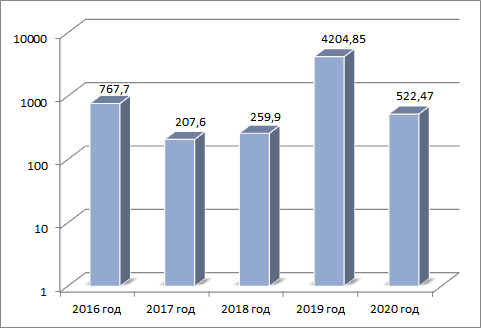 Индекс физического объема инвестиций в основной капитал в 2020 г. к 2019 г. составил 13,8 %. Причинами снижения бюджетных инвестиций является: - раздел «Строительство» - строительство школы в с. Усть-Кокса на 275 мест: в конце г. денежные средства были возвращены из бюджета, в связи с тем, что не были подтверждены объемы выполненных работ.Причинами снижения внебюджетных инвестиций является:- по разделу «Обеспечение электрической энергией, газом и паром, кондиционирование воздуха»  в связи с окончанием   строительства солнечной электростанции .На 01.01.2021 г. реализуются следующие инвестиционные проекты, ставшие победителями в Ярмарке инвестиционных проектов Республики Алтай в 2020 г.:ООО «Пантовитал» - фабрика по производству биопродуктов на основе пантового и лектехсырья». В ходе реализации создано 6 рабочих мест. Продукция выпускается и реализуется за пределами Республики Алтай. ИП Рознин Ю.А. - «Развитие спортивно-туристического лагеря» срок окончания реализации проекта. Создано 3 рабочих места, организованы спортивные занятия с детьми по рафтингу в летний сезон, в которых приняли участие 150 чел. вместо 60 запланированных.  ИП Гагарина С.С.- сыроварня «Сыр-да-масло».  На Инвестиционном портале Республики Алтай для поиска инвесторов размещены следующие инвестиционные проекты и площадки:горнолыжный комплекс, с.Усть-Кокса Усть-Коксинского района; жилищное строительство, с.Маральник-1 Усть-Коксинского района; туристический кемпинг, с.Мараловодка Усть-Коксинского района; жилищное строительство, с. Кайтанак Усть-Коксинского района; строительство фабрики биопродуктов, с.Усть-Кокса Усть-Коксинского района; для иного специального назначения, урочище Еланда с. Талда Усть-Коксинского района; для размещения складов, с.Усть-Кокса Усть-Коксинского района;под объекты торговли, с.Усть-Кокса Усть-Коксинского района.В 2021 г. также планируются к реализации крупные инвестиционные проекты: бюджетные: проектирование и строительство объекта научно-клинической лаборатории с питомником для разведения и содержания кабарги в условиях естественной среды обитания;  строительство школы в с. Усть-Кокса на 275 мест;строительство детского сада на 60 мест в с. Усть-Кокса.Раздел IV. Уровень и качество жизни4.1. Безработица и неформальная занятостьУровень регистрируемой безработицы на 31.12.2020 г. увеличился в 5,1 раза и составил 10,58% (на 31.12.2019г.- 2,08 %). Увеличение уровня безработицы обусловлено увеличением 2,2 раза  численности   граждан обратившихся в поисках работы.  В Центр занятости населения в 2020 г. обратилось в поиске работы 1445 чел. (в 2019г.  обратилось 667 чел.), из них 299 чел. трудоустроено.  Уровень бедностиПо данным Социального паспорта на 01.01.2021 г. общее количество семей – 3535, из них малообеспеченных семей (доход на одного члена семьи не превышает величину прожиточного минимума) – 1613.4.2. Жилищное строительствоНа 01.01.2021 г. введено общей площади жилых помещений 5973,0 кв. м (91 здание), в том числе индивидуальное жилищное строительство 5793, кв. м (89 зданий). Юридическими лицами введено 180,0 кв. м (2 здания, 4 квартиры). Плановый показатель ввода жилья по МО «Усть-Коксинский район» на 2020 г. составляет 6831,6 кв. м, таким образом, процент выполнения плана, утвержденного Министерством регионального развития РА на 2020 г., составляет 90,7 %, общее количество введенного жилья в  2019 г. составило 75,3%  к уровню 2018 г.В сравнении с аналогичным периодом прошлого г. наблюдается рост/снижение объема ввода жилых помещений, в т.ч.:Причинами уменьшения объемов ввода является снижение активности населения по вводу жилья.Жилищный фонд МО «Усть-Коксинский район» представлен 19 многоквартирными домами общей площадью 16.10 тыс. кв. м, 2193 домами блокированной жилой застройки площадью 98,50 тыс. кв. м. и 4637 индивидуальными жилыми домами общей площадью 204,5 тыс. кв. м. Площадь всего жилищного фонда на конец 2020 г. составила 319,1 тыс. кв. м.В целях увеличения объема ввода жилых помещений и достижения плановых значений целевого показателя в 2020 г. проведены следующие мероприятия:- инвентаризация жилых помещений (жилых домов) с целью выявления не стоящих на кадастровом учете (количество выявленных жилых помещений (домов);- принятие мер понуждения по регистрации завершенных строительством жилых домов, ранее не зарегистрированных по результатам инвентаризации (в том числе в судебном порядке на основании злоупотребления правом);- мониторинг земельных участков, предоставленных для жилищного строительства на праве аренды, не используемых по назначению;- принятие мер по изъятию земельных участков, предоставленных в аренду на основании отсутствия построенного и введенного в эксплуатацию объекта жилищного строительства в связи с окончанием срока аренды;- размещение на официальном сайте сведений о земельных участках, предназначенных для предоставления в аренду для индивидуального жилищного строительства;- выявление земель, пригодных для жилищного строительства с подачей ходатайства в Российскую Федерацию через уполномоченный орган Республики Алтай о предоставлении данных земель под жилищное строительство (количество участков;- своевременное внесение изменений в генеральные планы сельских поселений, схему территориального планирования (оформлено заданий на подготовку проекта планировки (шт.)/ проекта межевания территории;- проведение межевания земельных участков в целях предоставления или продажи их гражданам;- предоставление земельных участков под жилищное строительство, изъятых у предыдущих арендаторов.4.3. Демографические показателиНа 01.01.2021 г. оценка численности постоянного населения в МО «Усть-Коксинский район» составила 15981 чел., что на 254 чел. или на 1,02 % меньше, чем на 01.01.2020 г.На 01.01.2021 г. родилось 216 чел., что на 14 детей меньше, чем на 01.01.2020 г. (230 детей). Снижение обусловлено снижением числа женщин фертильного возраста.В сравнении с планом на 01.01.2021 г. отмечено отклонение темпа роста числа родившихся на (+) 8,81 процентных пункта.Причина отклонения от планового значения связана с: связана с некорректным плановым показателем.Показатель естественного прироста в расчете на 1000 населения на 01.01.2021 г. составил 0,7 чел., что ниже уровня на 01.01.2020 г. на 46,7%. Снижение показателя естественного прироста   сформировалось за счет миграционной убыли.Смертность населения на 01.01.2021 г. по отношению к уровню аналогичного периода прошлого г. снизилась на 1 чел. или на 0,4 %. Снижение связано с проведением профилактических мероприятий.Основной причиной смертности по основным классам причин смертности являются: болезни системы кровообращения - 77 чел. (36,8 % от всех случаев);внешние причины смерти - 34 чел. (16,6 %);новообразования - 19 чел. (9,3 %);болезни органов пищеварения - 8 чел. (3,8 %) и т.д.Смертность населения от внешних причин на 01.01.2021 г. по отношению к уровню прошлого г. увеличилась на 4 чел. или на 12,90%.В сравнении с планом на 01.01.2021 г. отмечено отклонение уровня смертности населения от внешних причин на (-) 11,00 процентных пункта.Причина отклонения от планового значения связана с увеличением общего значения смертности населения от внешних причин.Для снижения смертности, в том числе по причине самоубийств, проведены следующие мероприятия: постоянно размещаются в СМИ печатные материалы антисуицидальной направленности, организовываются семинары для педагогов по профилактике суицидов среди детей и подростков, проводится оперативная профилактическая работа с несовершенолетними, в чьих семьях совершены попытки суицида, организован летний отдых и занятость подростков, в т.ч. состоящих на разных группах профилактического учета, проводятся рейдовые мероприятия по семьям группы риска, создаются подростковые клубы, клубы по интересам для различных категорий населения для повышения стрессоустойчивости, приобщения к здоровому образу жизни.Одним из факторов снижения численности населения является миграционный убыль. Число прибывших на 01.01.2021 г. составило 491 чел., что на 28,5 % ниже аналогичного периода прошлого г. Число выбывших на 01.012021 г. составило 640 чел., что на 13,3 % ниже аналогичного периода прошлого г. Миграционная убыль на 01.01.2021 г. составил 149 чел., что в 2,9 раза больше аналогичного периода прошлого г.Число браков на 01.01.2021 г. снизилось на 0,9%, число разводов увеличилось на 86,1%. На динамику числа браков и разводов оказала влияние сложная социально-экономическая обстановка в стране в связи с пандемией.4.4. Социальная сфераДоступность дошкольного образования для детей в возрасте от 2-х месяцев до 3-х лет (отношение численности детей в возрасте от 2-х месяцев до 3-х лет, получающих дошкольное образование в текущем г., к сумме численности детей в возрасте от 2-х месяцев до 3-х лет, получающих дошкольное образование в текущем г., и численности детей от 2-х месяцев до 3-х лет, находящихся в очереди на получение в текущем г. дошкольного образования Дошкольное образование на 01.01.2021 г. включает 26 дошкольных образовательных учреждений (26 муниципальных дошкольных образовательных организаций), 7 семейных детских групп при ДОО Филиал детский сад «Хрусталек» МБОУ «Усть-Коксинская СОШ», Филиал детский сад  «Ромашка» МБОУ «Усть-Коксинская СОШ», Филиал детский сад «Родничок» МБОУ «Тихоньская ООШ», Филиал детский сад «Тополек» МБОУ «Усть-Коксинская СОШ». Как альтернативная мера предоставления услуг дошкольного образования за период с начала 2020 г. функционировало 3 группы кратковременного пребывания дошкольников для детей в возрасте от 3 до 7 лет – при 3 общеобразовательных учреждениях (ГКП «Звездная страна» МБОУ «Верхне-Уймонская СОШ»,  МБОУ «Банновская СОШ», МБОУ «Нижне-Уймонская СОШ»).  Группы кратковременного пребывания и семейные группы не пользуются спросом среди родителей, чьи дети  ясельного возраста.На 01.01.2021 г. обеспечено местами в ДОУ 217 детей в возрасте от 2 месяцев до 3 лет. Актуальная очередность детей данной категории на 01.01.2021 г. отсутствует. На очереди стоят 122 ребенка до 3 лет, у которых желаемая дата зачисления - 01.09.2021 г. 60 детей будут зачислены в новый детский сад, строительство которого будет завершено в 2021 г., остальные дети будут распределены на освободившиеся места детей, который будут переведены с ясельной группы в младшую. На 01.01.2021 г. доступность дошкольного образования для детей в возрасте от 2-х месяцев до 3-х лет составляет 100 % от потребности в услугах дошкольного образования, что больше планового значения показателя на 01.01.2021 г. на 5,00 процентных пункта.  Темп роста к аналогичному периоду прошлого г. составил 8,6 %. Рост показателя связан с перепрофилированием имеющихся групп на ранний возраст и открытием семейных групп.  В целях обеспечения достижения целевого показателя на 01.01.2021 г. проведены следующие мероприятия:  1)  перепрофилирование групп для детей раннего возраста на 90 мест; 2) семейные детские группы для детей ясельного возраста на 3 места;2)  ведется строительство детского сада «Радуга» на 125 мест, 60 из которых для детей ясельного возраста. Удельный вес детей в возрасте от 5 до 18 лет, получающих услуги по дополнительному образованию в организациях различной организационно-правовой формы и формы собственности На 01.04.2021 г. в МО «Усть-Коксинский» функционируют 3 учреждений дополнительного образования: МБУ ДО «ДДТ», МБУ ДО «ДЮСШ», МБУ ДО «ДШИ».Количество детей в возрасте от 5 до 18 лет, получающих услуги по дополнительному образованию, составило 2202 чел.  По состоянию на 01.04.2021 г. доля детей в возрасте от 5 до 18 лет, получающих услуги по дополнительному образованию, от общего количества детей в возрасте от 5 до 18 лет (3910 чел.), составляет 56 %, что меньше аналогичного периода прошлого г. на 12 процентных пунктов (на 01.12.2020 г. - 68 %). В сравнении с планом на 01.04.2021 г. отмечено снижение показателя на 12 процентных пункта, что обусловлено следующими причинами: за двоенные кабинеты, не понимание системы Навигатор, донесение не полной информации, нет дополнительных ставок.В целях обеспечения достижения показателя на 01.04.2021 г. проведены следующие мероприятия: во многих школах созданы «Точки роста» они оснащены квадрокоптером, шлемами виртуальной реальности, 3Д принтеры, наборы для оказания первой помощи, интерактивные доски, мобильный технопарк « Кванториум»Число несовершеннолетних, пострадавших от преступных посягательств Численность несовершеннолетних, потерпевших от преступных посягательств, в МО «Усть-Коксинский район» на 01.01.2021 г. составила 19 чел., в сравнении с аналогичным периодом 2019 г. темп снижения составил 48,7%, абсолютное снижение – 20чел. (на 01.01.2020 г. – 39 чел.). Показатель несовершеннолетних, потерпевших от преступных посягательств, на 1000 чел. в возрасте от 0 до 18 лет, на 01.01.2021 г. г. составил 3,7 ед., в сравнении с аналогичным периодом 2019 г. показатель снизился на 3,9 ед. (на 01.01.2020 г. - 7,6 ед.). Плановый показатель составляет 2,4 ед. Отклонение фактического значения целевого показателя от плана составило 1,3.Причинами отклонения показателя от плана послужили следующие обстоятельства: занижен плановый показатель. Численность несовершеннолетних, потерпевших от преступных посягательств по видам преступлений распределилась следующим образом: ст. 110 УК РФ – 0 несовершеннолетних (на 01.01.2020 г. - 0 несовершеннолетний); ст. 105 УК РФ – 0 несовершеннолетний (на 01.01.2020 г. - 0 несовершеннолетний); ст. 112 УК РФ – 1 несовершеннолетних (на 01.01.2020 г. - 1 несовершеннолетних); ст. 115 УК РФ – 0 несовершеннолетних (на 01.01.2020 г. - 0 несовершеннолетний); ст. 117 УК РФ – 0 несовершеннолетних (на 01.01.2020 г. - 0 несовершеннолетний); ст. 119 УК РФ – 2 несовершеннолетних (на 01.01.2020 г. - 0 несовершеннолетних); ст. 131 УК РФ – 0 несовершеннолетних (на 01.01.2020 г. - 1 несовершеннолетний); ст. 132 УК РФ – 0 несовершеннолетних (на 01.01.2020 г. - 0 несовершеннолетних); ст. 134 УК РФ – 2 несовершеннолетних (на 01.01.2020 г. - 2 несовершеннолетних); Ст. 150УКРФ  – 0 несовершеннолетний (на 01.01.2020 г. - 1 несовершеннолетних); ст. 157 УК РФ – 8 несовершеннолетних (на 01.01.2020 г.-12 несовершеннолетних);иные статьи - 8 несовершеннолетних.Для снижения показателя на 01.01.2021 г. приняты следующие меры (указать информацию о проведенных мероприятиях, разработанных и принятых планах, программах и др.):  проведено 30 заседаний Комиссии по вопросам административной практики, рассмотрено 331 персональных дел на родителей и подростков.   Проведение рейдовых мероприятий по выявлению несовершеннолетних, употребляющих спиртные напитки, наркотические и психотропные вещества;     Выявление несовершеннолетних, находящихся в кафе, на дискотеках, других общественных местах, где запрещено находиться несовершеннолетним без сопровождения родителей, законных представителей, в том числе в ночное время.            Проведение расширенных, выездных заседаний с привлечением общественности;      Вовлечение подучетных несовершеннолетних в волонтерскую деятельность.Межведомственная работа по профилактике суицидального поведения несовершеннолетних в МО «Усть – Коксинский район» проводится, согласно:1).Комплекса мер, направленных на совершенствование деятельности исполнительных органов государственной власти Республики Алтай по профилактике суицидального поведения несовершеннолетних на 2019- 2022 гг. Утверждён Распоряжением Правительства Республики Алтай от 30.11.2018 г. № 692 – р.2). Алгоритма межведомственного взаимодействия органов и учреждений системы профилактики на территории  МО «Усть – Коксинский район» по предупреждению детского суицида и принятию мер реагирования по сообщениям о суицидальном поведении несовершеннолетних. Утверждён Распоряжением Главы администрации МО «Усть – Коксинский район» от 26.02.2020 г. № 76.3).Программы профилактики суицидального поведения среди несовершеннолетних  МО «Усть- Коксинский  район» «Источник» на 2019 - 2022 г.. Утверждена  на заседании Комиссии по делам несовершеннолетних и защите их прав администрации МО «Усть – Коксинский район» 01.03.2019 г.Раздел V. Полнота внесения муниципальным образованием и сельскими поселениями сведений по документам стратегического планирования (п. 5 ст. 11 Федерального закона от 28.06.2014 г. № 172-ФЗ) в Федеральную информационную систему стратегического планирования (ФИС СП) на базе ГАС «Управление»В соответствии с пунктом 5 статьи 11 Федерального закона от 28 июня 2014 г. 
№ 172-ФЗ «О стратегическом планировании в Российской Федерации» в отчетном периоде на уровне МО «Усть-Коксинский район» разработано и реализуется 33 документа стратегического планирования, в том числе 15 документов уровня муниципального района, 18 документов уровня сельских поселений.В течение отчетного периода в муниципальные документы стратегического планирования внесено всего 50 изменений, в том числе в 44 документа уровня муниципального района, 6 документов уровня сельских поселений. Внесения изменений в документы стратегического планирования обусловлены, во-первых, муниципальные программы подлежат приведению в соответствие с решением о бюджете муниципального образования, во-вторых, иные изменения в связи с приведением в соответствие  действующему законодательству Российской Федерации. Более подробная информация представлена в таблице.Реестр документов стратегического планирования МО «Усь-Коксинский район» 

По итогам на 01.10.2020 г. полнота внесения муниципальным образованием сведений по документам стратегического планирования в ФИС СП составила 100 %, что соответствует плановому значению (100 %).  Полнота внесения сельскими поселениями сведений по документам стратегического планирования в ФИС СП составила  100 %.  Наименование отрасли ВЭДКоличество СМСПКоличество СМСПЧисленность занятых в сфере МСП Наименование отрасли ВЭДед.%чел.Всего476100958Сельское, лесное хозяйство, охота, рыболовство и рыбоводство16434,5477Добыча полезных ископаемых000Обрабатывающие производства255,327Обеспечение электрической энергией, газом и паром; кондиционирование воздуха, водоснабжение; водоотведение, организация сбора и утилизации отходов, деятельность по ликвидации загрязнений81,78Строительство285,937Торговля оптовая и розничная 13428,2158Транспортировка и хранение255,387Деятельность гостиниц и предприятий общественного питания265,543Деятельность в области информации и связи20,42Деятельность финансовая и страховая10,21Деятельность по операциям с недвижимым имуществом71,57Деятельность профессиональная, научная и техническая132,718Деятельность административная и сопутствующие дополнительные услуги173,642Образование51,05Деятельность в области здравоохранения и социальных услуг51,030Деятельность в области культуры, спорта, организации досуга и развлечений40,84Предоставление прочих видов услуг122,412Деятельность домашних хозяйств как работодателей; недифференцированная деятельность частных домашних хозяйств по производству товаров и оказанию услуг для собственного потребления000Наименование  на 01.01.2020 г.на 01.01.2021 г.Темп роста, %Валовый сбор картофеля в сельскохозяйственных организациях и крестьянских (фермерских) хозяйствах, включая индивидуальных предпринимателей, т.  41,6134,2 Валовый сбор овощей открытого грунта в сельскохозяйственных организациях и крестьянских (фермерских) хозяйствах, включая индивидуальных предпринимателей, т.  212095,2Поголовьена 01.01.2020 г.на 01.01.2021 г.Темп роста, %Крупный рогатый скот, гол.190541821895,61  в т. ч. коров, гол.9764967999,13         из них:     молочного направления, гол.Овцы и козы, гол.437743236073,93Лошади, гол.1666418214109,30Свиньи, гол.97673275,00Олени-маралы, гол.2465025181102,15Птица, гол.1698417706104,25Наименование продукциина 01.01.2020 г.на 01.01.2021 г.Темп роста, %Скот и птица на убой в живом весе, т.4469,65045,0112,87Молоко, т.15618,215953,5102,15   в т.ч. в сельскохозяйственных организациях и крестьянских (фермерских) хозяйствах, включая индивидуальных предпринимателей, т.2523,22545,7100,89Шерсть, т.101,39997,73Козий пух, т.0,150,1493,33Яйца, тыс. шт.2272,42166,795,35на 01.01.2020 г.на 01.01.2021 г.Отклонение, кв. м / ед.Темп роста,  %Введено всего:кв. мзданийквартир6585,01081085973,09193-612-17-1590,7  в т.ч.:    индивидуальное жилищное строительство:кв. мзданий65851085793,089-792-1988    введено юридическими лицами:кв. мзданийквартир000180,024+180+2+40ПоказателиЕд. изм.на 01.01.2020 г.на 01.01.2021 г.Темп роста, %Численность постоянного населения чел.161451589198,9Родившиесячел.23021693,91Умершиечел.20520499,51   в т.ч. смертность населения от внешних причинчел.3135112,9Естественный прирост населения (на 1000 чел. населения)чел.1,50,746,7Прибылочел.68749171,47Выбылочел.73864086,72Миграционный прирост/убыльчел.-51-149292,16Число браковед.11511297,4Число разводовед.5684150№ п/пНаименование документа стратегического планированияСроки реализации муниципальных документов стратегического планированияРеквизиты муниципального нормативного правового акта об утверждении документа стратегического планирования, о внесении изменений в документы стратегического планирования в отчетном периодеСсылка о размещении в сети «Интернет»№ п/пРеквизиты 
(вид НПА, дата, номер, наименование)Дата государственной регистрации  документов стратегического планирования в ФИС СП / внесения изменений в запись реестраI. Документы стратегического планирования уровня муниципального образования Муниципальное образование «Усть-Коксинский район»1.МП «Развитие средств массовой информации на территории МО «Усть-Коксинский район» Республики Алтай»2019-20241.1.Постановление Администрации МО «Усть-Коксинский район» от 09.11.2018 № 1228/127.02.2020http://ust-koksa-altay.ru/postanovlenie-gazeta.html1.2.Постановление Администрации МО «Усть-Коксинский район» от 03.02.2020 № 6902.03.20202.МП «Развитие физической культуры, спорта и молодежной политики МО «Усть-Коксинский район» Республики Алтай»2019-20242.1.Постановление Администрации МО «Усть-Коксинский район» от №1228/2 09.11.201825.02.2020http://ust-koksa-altay.ru/razvitie-fizicheskoy-kul-tury-sporta-i-molodezhnoy-politiki.html2.2.Постановление Администрации МО «Усть-Коксинский район» от 16.01.2020 № 1502.03.20202.2.Постановление Администрации МО «Усть-Коксинский район» от 03.02.2020 № 6802.03.20202.3.Постановление Администрации МО «Усть-Коксинский район» от 20.04.2020 № 28918.05.20202.4.Постановление Администрации МО «Усть-Коксинский район» от 25.06.2020 № 49102.07.20202.5.Постановление Администрации МО «Усть-Коксинский район» от 17.11.2020 № 76102.12.20203.МП «Улучшение условий и охрана труда в МО «Усть-Коксинсий район» Республики Алтай»2019-20243.1.Постановление Администрации МО «Усть-Коксинский район» от 09.11.2018 №1228/325.02.2020http://ust-koksa-altay.ru/uluchshenie-usloviy-i-okhrany-truda.html3.2.Постановление Администрации МО «Усть-Коксинский район» от 16.01.2020 № 1402.03.20203.3.Постановление Администрации МО «Усть-Коксинский район» от 03.02.2020 № 6602.03.20203.4.Постановление Администрации МО «Усть-Коксинский район» от 20.04.2020 № 28718.05.20204.МП «Управление имуществом МО «Усть-Коксинский район» Республики Алтай»2019-20244.1.Постановление Администрации МО «Усть-Коксинский район» от 06.11.2018 № 121704.02.2020http://ust-koksa-altay.ru/upravlenie-munitcipal-nym-imushcestvom.html4.2.Постановление Администрации МО «Усть-Коксинский район» от 16.01.2020 № 1325.02.20204.3.Постановление Администрации МО «Усть-Коксинский район» от 03.02.2020 № 6525.02.20204.4.Постановление Администрации МО «Усть-Коксинский район» от 20.04.2020  № 28818.05.20204.5.Постановление Администрации МО «Усть-Коксинский район» от 25.06.2020 № 49002.07.20204.6.Постановление Администрации МО «Усть-Коксинский район» от 17.11.2020 № 76002.12.20205.МП «Развитие культуры МО «Усть-Коксинский район» Республики Алтай»2019-20245.1.Постановление Администрации МО «Усть-Коксинский район» от 31.10.2018 № 120404.02.2020http://ust-koksa-altay.ru/razvitie-kul-tury.html5.2.Постановление Администрации МО «Усть-Коксинский район» от 03.02.2020 № 6403.02.20205.3.Постановление Администрации МО «Усть-Коксинский район» от 20.04.2020 № 28618.05.20205.4.Постановление Администрации МО «Усть-Коксинский район» от 25.06.2020 № 48802.07.20205.5.Постановление Администрации МО «Усть-Коксинский район» от 17.11.2020 № 75902.12.20206.МП «Развитие образования МО «Усть-Коксинский район» Республики Алтай»2019-20246.1.Постановление Администрации МО «Усть-Коксинский район» от 09.11.2018 №1228/404.02.2020http://ust-koksa-altay.ru/razvitie-obrazovaniya.html6.2.Постановление Администрации МО «Усть-Коксинский район» от 03.02.2020 № 6102.03.20206.3.Постановление Администрации МО «Усть-Коксинский район» от 20.04.2020 № 28518.05.20206.4.Постановление Администрации МО «Усть-Коксинский район» от 25.06.2020 № 49202.07.20206.5.Постановление Администрации МО «Усть-Коксинский район» от 03.07.2020 № 51307.07.20206.6.Постановление Администрации МО «Усть-Коксинский район» от 01.09.2020 № 59722.10.20206.7.Постановление Администрации МО «Усть-Коксинский район» от 07.11.2020 № 75802.12.20207.МП «Управление муниципальными финансами МО «Усть-Коксинский район» Республики Алтай»2019-20247.1.Постановление Администрации МО «Усть-Коксинский район» от 31.10.2018 № 120503.02.2020http://ust-koksa-altay.ru/upravlenie-munitcipal-nymi-finansami.html7.2.Постановление Администрации МО «Усть-Коксинский район» от 03.02.2020 № 6003.03.20207.3.Постановление Администрации МО «Усть-Коксинский район» от 20.04.2020 № 28418.05.20207.4.Постановление Администрации МО «Усть-Коксинский район» от 25.06.2020 № 489 02.07.20207.5.Постановление Администрации МО «Усть-Коксинский район» от 03.07.2020 № 51207.07.20207.6.Постановление Администрации МО «Усть-Коксинский район» от 17.11.2020 № 75702.12.20208.МП «Обеспечение безопасности граждан, профилактика правонарушений, преступлений, наркомании и коррупции МО «Усть-Коксинский район» Республики Алтай»2019-20248.1.Постановление Администрации МО «Усть-Коксинский район» от 09.11.2018 № 1228/529.01.2020http://ust-koksa-altay.ru/obespechenie-bezopasnosti-grazhdan-profilaktika-pravonarusheniy-prestupleniy-narkomanii-i-korruptcii.html8.2.Постановление Администрации МО «Усть-Коксинский район» от 03.02.2020 № 6310.03.20208.3.Постановление Администрации МО «Усть-Коксинский район» от 20.04.2020 № 28309.06.20209.МП «Доступная среда МО «Усть-Коксинский район» Республики Алтай»2019-20249.1.Постановление Администрации МО «Усть-Коксинский район» 6 от 09.11.2018 № 1228/28.01.2020http://ust-koksa-altay.ru/dostupnaya-sreda.html9.2.Постановление Администрации МО «Усть-Коксинский район» от 03.02.2020 № 6705.03.20209.3.Постановление Администрации МО «Усть-Коксинский район» от 20.04.2020 № 28209.06.20209.4.Постановление Администрации МО «Усть-Коксинский район» от 25.06.2020 № 48702.07.20209.5.Постановление Администрации МО «Усть-Коксинский район» от 17.11.2020 № 75602.12.202010.МП «Повышение систем жизнеобеспечения МО «Усть-Коксинский район» Республики Алтай»2019-202410.1.Постановление Администрации МО «Усть-Коксинский район» от 09.11.2018 № 1228/728.01.2020http://ust-koksa-altay.ru/povyshenie-sistem-zhizneobespecheniya.html10.2.Постановление Администрации МО «Усть-Коксинский район» от 03.02.2020 № 6205.03.202010.3.Постановление Администрации МО «Усть-Коксинский район» от 20.04.2020 № 28109.06.202010.4.Постановление Администрации МО «Усть-Коксинский район» от 26.06.2020 № 48602.07.202010.5.Постановление Администрации МО «Усть-Коксинский район» от 17.11.2020 № 75502.12.202011.МП «Профилактика терроризма и экстремизма, гармонизация межнациональных отношений на территории МО «Усть-Коксинский район» Республики Алтай»2019-202411.1.Постановление Администрации МО «Усть-Коксинский район» от 09.11.2018 № 1228/825.02.2020http://ust-koksa-altay.ru/profilaktika-terrorizma-i-e-kstremizma-garmonizatciya-mezhnatcional-nykh-otnosheniy.html11.2.Постановление Администрации МО «Усть-Коксинский район» от 03.02.2020 № 5916.03.202011.3.Постановление Администрации МО «Усть-Коксинский район» от 25.06.2020 № 48502.07.202011.4.Постановление Администрации МО «Усть-Коксинский район» от 03.07.2020 № 51107.07.202012.МП «Развитие экономического потенциала и предпринимательства на территории МО «Усть-коксинский район» Республики Алтай»2019-202412.1.Постановление Администрации МО «Усть-Коксинский район» от 31.10.2018 № 1205/102.03.2020http://ust-koksa-altay.ru/razvitie-e-konomicheskogo-potentciala-i-predprinimatel-stva.html12.2.Постановление Администрации МО «Усть-Коксинский район» от 03.02.2020 № 58/101.04.202012.3.Постановление Администрации МО «Усть-Коксинский район»  от 20.04.2020 № 28009.06.202012.4.Постановление Администрации МО «Усть-Коксинский район» от 17.11.2020 № 75402.12.202013.Стратегия социально экономического развития МО «Усть-Коксинский район»2018-203513.1.Решение Совета Депутатов от 19.12.201 № 14-202.03.2020http://ust-koksa-altay.ru/tinybrowser/files/dokumenty/2018/12/21/strategiya.pdf14.План мероприятий по реализации Стратегии социально-экономического развития МО Усть-Коксинский район на период до 2035 г.2018-203514.1.Распоряжение от 01.06.2020 № 25626.06.2020http://ust-koksa-altay.ru/razrabotka-strategicheskogo-dokumenta-razvitiya-investitcionnoy-deyatel-nosti-na-territorii-munitcipal-nogo-obrazovaniya.html15.Прогноз социально-экономического развития Мо «Усть-Коксинский район» на 2018 г. и плановый период 2019 и 2020 г.ов2018-202015.1.Постановление Администрации МО «Усть-Коксинский район» от 31.10.2017 № 863/115.10.2018http://ust-koksa-altay.ru/ekonomika.htmlII. Документы стратегического планирования уровня сельских поселений муниципального образования                                      Карагайское сельское поселение1.МП «Комплексное совершенствование социально-экономических процессов в МО «Карагайское сельского поселение» 2019-20241.1.Постановление Администрации МО «Карагайское сельского поселение» от 07.11.2018 № 4826.06.2020https://xn--80aaallxcf0bop.xn--p1ai/dokumenty/programmy/2.Прогноз социально-экономического развития Карагайского сельского поселения Усть-Коксинского района на 2019 г. и плановый период 2020 и 2021 г.ов2019-20212.1.Постановление Администрации МО «Карагайское сельского поселение» от 07.11.2018 № 4926.06.2020https://xn--80aaallxcf0bop.xn--p1ai/dokumenty/programmy/                                      Усть-Коксинское сельское поселение3.МП «Комплексное совершенствование социально-экономических процессов в Усть-Коксинском сельском поселении»2019-20223.1.Постановление Администрации МО «Усть-Коксинское сельское поселение» от 24.12.2019 № 26527.08.2020http://ustkoksa.ru/da_razdel.php?id_blok1_levelpages1=1&blok=adm&razdel=da3.2.Постановление Администрации МО «Усть-Коксинский район» от 26.02.2020 № 3831.03.20204.Прогноз социально-экономического развития муниципального образования на среднесрочный период2019-20224.1.Постановление Администрации МО «Усть-Коксинское сельское поселение» от 05.12.2019 № 26028.07.2020http://ustkoksa.ru/da_razdel.php?id_blok1_levelpages1=1&blok=adm&razdel=da                                      Верх-Уймонсое сельское поселение5.МП «Комплексное совершенствование социально-экономических процессов Верх-Уймонского сельского поселения»2019-20245.1.Постановление Администрации МО «Верх-Уймонское сельское поселение» от 10.08.2018 № 85/105.03.2020http://verh-uimon.ru/legal_act.php?id_position=315&id_npas=4&blok=adm&razdel=legal_acts5.2.Постановление Администрации МО «Верх-Уймонское сельское поселение» от 12.03.2020 № 2828.07.20206.Прогноз социально-экономического развития на 2020 г. и плановые 2021-2022 г.2019-20226.1.Постановление Администрации МО «Верх-Уймонское сельское поселение» от 12.11.2019 № 146/228.02.2020http://verh-uimon.ru                                      Амурское сельское поселение7.МП «Комплексное совершенствование социально-экономических процессов МО Амурского сельского поселения» 2019-20247.1.Постановление Администрации МО «Амурское сельское поселение» от 14.11.2018 № 7122.06.2020https://xn----7sbbqc3anfnslw.xn--p1ai/dokumenty/programmy/7.2.Постановление Администрации МО «Амурское сельское поселение» от 15.11.2019 № 3622.06.20208.Прогноз социально-экономического развития муниципального образования на долгосрочный период2019-20228.1.Распоряжение Администрации МО «Амурское сельское поселение» от 08.10.2019 № 4619.05.2020https://xn----7sbbqc3anfnslw.xn--p1ai/dokumenty/programmy/                                      Чендекское сельское поселение9.МП «Комплексное совершенствование социально-экономических процессов МО «Чендекское сельское поселение»2019-20249.1.Постановление Администрации МО «Чендекское сельское поселение» от 11.09.2018 № 8803.03.2020sp.chendek.ru9.2.Постановление Администрации МО «Чендекское сельское поселение» от 24.03.2020 № 2007.05.20209.3.Постановление Администрации МО «Чендекское сельское поселение» от 29.05.2020 № 5626.06.202010.Прогноз социально-экономического развития МО «Чендекское сельское поселение» на 2020 г. и на плановый период 2021-2022 г.ов2019-202210.1.Постановление Администрации МО «Чендекское сельское поселение» 11.11.2019 № 6005.03.2020                                      Огневское сельское поселение11.МП «Комплексное совершенствование социально-экономических процессов в Огневском сельском поселении»2019-202411.1.Постановление Администрации МО «Огневское сельское поселение» от 21.09.2018 № 2812.05.2020http://oghnievka.ru12.Прогноз социально-экономического развития МО «Огневское сельское поселение»2020-202212.1.Постановление Администрации МО «Огневское сельское поселение» от 05.10.2019 № 2912.05.2020                                      Горбуновское сельское поселение13.МП «Комплексное совершенствование социально-экономических процессов Горбуновского сельского поселения»2019-202213.1.Постановление Администрации МО «Горбуновское сельское поселение» от 15.10.019 № 7315.05.2020http://spgorbunovo.ru/documents/1414.Прогноз социально- экономического развития Горбуновского сельского поселения на 2020 – 2022 г.ы2020-202214.1.Постановление Администрации МО «Горбуновское сельское поселение» от 15.10.2019 № 7330.03.2020http://spgorbunovo.ru/documents/14                                     Катандинское сельское поселение15.МП «Совершенствование социально-экономических процессов МО «Катандинское сельское поселение»2019-202315.1.Постановление Администрации МО «Катандинское сельское поселение» от 15.12.2018 № 11105.03.2020http://admkatanda.ru/page.php?id_omsu=1&level=1&id_level_1=1816.Прогноз социально-экономического развития Катандинского сельского поселения на 2020-2022 г.ы2020-202216.1.Постановление Администрации МО «Катандинское сельское поселение» от 12.11.2019 № 8901.04.2020http://admkatanda.ru/page.php?id_omsu=1&level=1&id_level_1=18                                      Талдинское сельское поселение17.МП «Комплексное совершенствование социально-экономических процессов в Талдинском сельском поселении2019-202417.1.Постановление Администрации МО «Талдинское сельское поселение» от 11.11.2019 № 3309.04.2020https://taldinskoe.ru/dokumenty/programmy/17.2.Постановление Администрации МО «Талдинское сельское поселение» от 27.05.2020 № 14а09.04.202018.Прогноз социально-экономического развития Талдинского сельского поселения на 2020 г. и плановый период 2021 и 2022 г.ов2020-202218.1.Постановление Администрации МО «Талдинское сельское поселение» от 01.11.2019 № 3418.06.2020https://taldinskoe.ru/dokumenty/programmy/